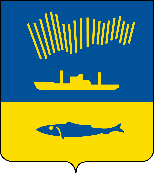 АДМИНИСТРАЦИЯ ГОРОДА МУРМАНСКАП О С Т А Н О В Л Е Н И Е                                                                                                         № В соответствии с пунктом 2 статьи 78.1 Бюджетного кодекса Российской Федерации, постановлением Правительства Российской Федерации                   от 22.12.2022 № 2385 «О внесении изменений в общие требования к нормативным правовым актам, муниципальным правовым актам, регулирующим предоставление субсидий, в том числе грантов в форме субсидий, юридическим лицам, индивидуальным предпринимателям, а также физическим лицам - производителям товаров, работ, услуг», в целях реализации мероприятий подпрограммы «Социальная поддержка отдельных категорий граждан» на 2023–2028 годы муниципальной программы города Мурманска «Социальная поддержка» на 2023–2028 годы, утвержденной постановлением администрации города Мурманска от 14.11.2022 № 3529,          п о с т а н о в л я ю: 1. Внести в приложение к постановлению администрации города Мурманска от 20.05.2014 № 1496 «Об утверждении Порядка предоставления некоммерческим организациям субсидии на возмещение затрат, связанных с обучением эффективному управлению многоквартирным домом» (в ред. постановлений от 30.03.2015 № 840, от 02.06.2016 № 1570, от 31.05.2017                 № 1654, от 22.08.2017 № 2748, от 03.04.2018 № 896, от 20.08.2018 № 2708,               от 25.04.2019 № 1538, от 29.06.2020 № 1479, от 07.04.2021 № 916,                                 от 24.05.2021 № 1359, от 17.12.2021 № 3266, от 20.06.2022 № 1628,                               от 15.12.2022 № 4140) следующие изменения:- подпункт 2.3.5 пункта 2 раздела 2 изложить в новой редакции:«2.3.5. Получатель субсидии не должен являться иностранным юридическим лицом, в том числе местом регистрации которого является государство или территория, включенная в утверждаемый Министерством финансов Российской Федерации перечень государств и территорий, используемых для промежуточного (офшорного) владения активами в Российской Федерации (далее - офшорные компании), а также российским юридическим лицом, в уставном (складочном) капитале которых доля прямого или косвенного (через третьих лиц) участия офшорных компаний в совокупности превышает 25 процентов (если иное не предусмотрено законодательством Российской Федерации). При расчете доли участия офшорных компаний в капитале российских юридических лиц не учитывается прямое и (или) косвенное участие офшорных компаний в капитале публичных акционерных обществ (в том числе со статусом международной компании), акции которых обращаются на организованных торгах в Российской Федерации, а также косвенное участие таких офшорных компаний в капитале других российских юридических лиц, реализованное через участие в капитале указанных публичных акционерных обществ.».2. Отделу информационно-технического обеспечения и защиты информации администрации города Мурманска (Кузьмин А.Н.) разместить настоящее постановление на официальном сайте администрации города Мурманска в сети Интернет.3. Редакции газеты «Вечерний Мурманск» (Хабаров В.А.) опубликовать настоящее постановление.4. Настоящее постановление вступает в силу со дня официального опубликования.5. Контроль за выполнением настоящего постановления возложить на первого заместителя главы администрации города Мурманска Доцник В.А.Глава администрации города Мурманска                                                                       Ю.В. Сердечкин                                        